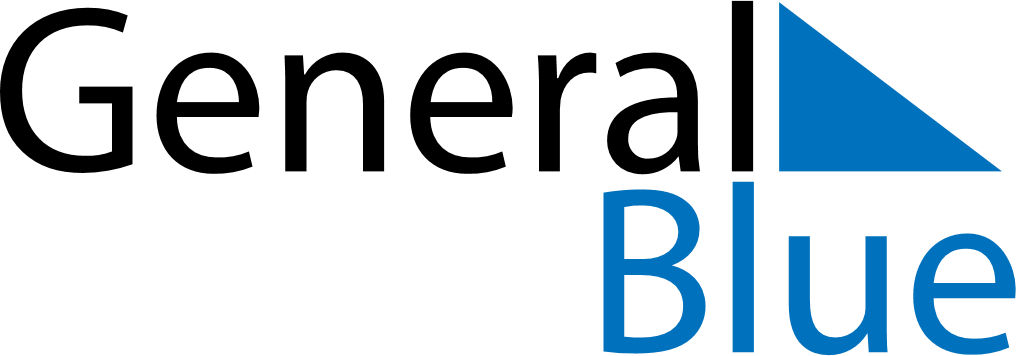 November 2025November 2025November 2025November 2025November 2025November 2025San MarinoSan MarinoSan MarinoSan MarinoSan MarinoSan MarinoSundayMondayTuesdayWednesdayThursdayFridaySaturday1All Saints’ Day2345678Commemoration of the deceased9101112131415161718192021222324252627282930NOTES